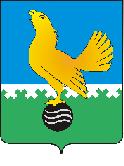 Муниципальное образованиегородской округ Пыть-Ях Ханты-Мансийский автономный округ-ЮграАДМИНИСТРАЦИЯ ГОРОДАмуниципальная комиссия по делам несовершеннолетних и защите их правПОСТАНОВЛЕНИЕ28.12.2021	№ 308Зал заседаний муниципальной комиссии по делам несовершеннолетних и защите их прав при администрации города Пыть-Яха по адресу: г. Пыть-Ях, 1 мкр. «Центральный», д. 5, кв. 80, в 14-30 часов (сведения об участниках заседания указаны в протоколе заседания муниципальной комиссии).Об утверждении комплексного межведомственного плана мероприятий субъектов системы профилактики безнадзорности и правонарушений несовершеннолетних города Пыть-Яха на 2022 годРассмотрев представленные субъектами системы профилактики безнадзорности и правонарушений несовершеннолетних предложения по включению в комплексный межведомственный план мероприятий субъектов системы профилактики безнадзорности и правонарушений несовершеннолетних города Пыть-Яха на 2022 год (далее по тексту – Комплексный межведомственный план), руководствуясь п. 13 ст. 15 Закона Ханты-Мансийского автономного округа-Югры от 12.10.2005 № 74-оз «О комиссиях по делам несовершеннолетних и защите их прав в Ханты-Мансийском автономном округе-Югре и наделении органов местного самоуправления отдельными государственными полномочиями по созданию и осуществлению деятельности комиссий по делам несовершеннолетних и защите их прав»МУНИЦИПАЛЬНАЯ КОМИССИЯ ПОСТАНОВИЛА:Информации БУ «Пыть-Яхский комплексный центр социального обслуживания населения» (исх. № 15/09-Исх-2970 от 16.12.2021, № 15/09-Исх-3139 от 28.12.2021), управления по культуре и спорту администрации города Пыть-Яха (Сл-15892-20 от 27.12.2021), а также предложения членов муниципальной комиссии принять к сведению. Утвердить комплексный межведомственный план мероприятий субъектов системы профилактики безнадзорности и правонарушений несовершеннолетних города Пыть-Яха на 2022 год (приложение 1).Утвердить график межведомственных рейдов на 2022 год (приложение 2).Ответственным исполнителям Комплексного межведомственного плана на 2022 год представлять в муниципальную комиссию информацию по исполнению запланированных мероприятий ежеквартально в срок до 10.04.2022, 10.07.2022, 10.10.2022 и 30.12.2022.Директору МАУ «ТРК Пыть-Яхинформ» (Ж.М. Матрунич):Обеспечить ежеквартальное представление в муниципальную комиссию информации о размещении материалов по профилактике безнадзорности и правонарушений несовершеннолетних в эфире МАУ «ТРК Пыть-Яхинформ» и в общественно-политическом еженедельнике города Пыть-Яха «Новая северная газета» в срок до 10.04.2022, 10.07.2022, 10.10.2022 и 20.12.2022 по прилагаемой форме (приложение 3).Начальнику отдела по обеспечению деятельности муниципальной комиссии по делам несовершеннолетних и защите их прав администрации города Пыть-Яха (А.А. Устинов):Обеспечить рассылку исполнителям и размещение комплексного межведомственного плана на официальном сайте администрации города Пыть-Яха в срок до 10.01.2022;Обеспечить контроль за исполнением комплексного межведомственного плана в течение 2022 года.Пункт 3 постановления муниципальной комиссии № 296 от 15.12.2021 снять с контроля в связи с исполнением.Председательствующий на заседании:заместитель председателя муниципальной комиссии	А.А. УстиновПриложение 1к постановлению муниципальной комиссии № 308 от 28.12.2021Комплексный межведомственный ПЛАНмероприятий субъектов системы профилактики безнадзорности и правонарушений несовершеннолетних на 2022 год __________________________________Использованные в плане аббревиатуры:СПБ – субъекты системы профилактики безнадзорности и правонарушений несовершеннолетнихУО – Управление по образованию администрации города Пыть-Яха;УКиС – Управление по культуре и спорту администрации города Пыть-Яха;ОМВД – Одел министерства внутренних дел России по городу Пыть-Яху;ПОКБ – БУ «Пыть-Яхская окружная клиническая больница»;УСЗН - Управление социальной защиты населения по городу Пыть-Яху;ЦЗН – КУ «Пыть-Яхский центр занятости населения»ПКЦСОН – БУ «Пыть-Яхский комплексный центр социального обслуживания населения»;Центр «Современник» - МБУ Центр профилактики употребления психоактивных веществ среди детей и молодежи «Современник».УИИ - филиал по г.Пыть-Яху ФКУ УИИ УФСИН России по ХМАО-ЮгреПриложение 2к постановлению муниципальной комиссии № 308 от 28.12.2021ГРАФИК межведомственных рейдов на 2022 год*- Ответственный за предоставление информации по рейдовому мероприятию.Использованные в плане аббревиатуры и сокращения:ОМКДН - отдел по осуществлению деятельности муниципальной комиссии по делам несовершеннолетних и защите их прав администрации г. Пыть-Яха;ООиП – отдел опеки и попечительства администрации города Пыть-Яха;ОМВД – ОМВД России по городу Пыть-Яху;ПКЦСОН – БУ «Пыть-Яхский комплексный центр социального обслуживания населения».УКиС – управление по культуре и спорту администрации города Пыть-Яха;ЦЗН – КУ «Пыть-Яхский центр занятости населения»;УИИ – филиал по городу Пыть-Яху ФКУ УИИ УФСИН России по ХМАО – Югре.Приложение 3 к постановлениюмуниципальной комиссии № 308 от 28.12.2021Информацияо размещении материалов в эфире МАУ ТРК «Пыть-Яхинформ» и общественно-политическом еженедельнике города Пыть-Яха «Новая Северная газета» по профилактике безнадзорности и правонарушений несовершеннолетнихЭфир МАУ ТРК «Пыть-Яхинформ»Печать в общественно-политическом еженедельнике «Новая Северная газета»* Примечание: краткое содержание рекомендуется определять в соответствии с темами: защита прав и интересов несовершеннолетних;профилактика жесткого обращения в семье;законопослушное поведение несовершеннолетних;совершаемые преступления (правонарушения) несовершеннолетними и в отношении них;ЧП с детьми и принимаемые меры;профилактика детского травматизма, отравлений и инфекционных заболеваний;охрана жизни и здоровья детей; безопасное поведение несовершеннолетних (в т.ч. на объектах повышенной опасности, при пожаре, при контакте с представителями флоры и фауны и т.д.);профилактика употребления наркомании, алкоголизма и табакокурения (в т.ч. употребления ПАВ) среди несовершеннолетних;о пропаганде здорового образа жизни среди несовершеннолетних;об организации летнего отдыха, досуга и занятости несовершеннолетних;об устройстве детей-сирот и детей, оставшихся без попечения родителей;о подготовке кандидатов в замещающие родители;об обеспечении жильем детей-сирот и детей, оставшихся без попечения родителей;профилактика проявлений экстремизма у детей (вандализм, воспитание толерантного поведения); работа и взаимодействие органов и учреждений системы профилактики безнадзорности и правонарушений несовершеннолетних;и др.г.Пыть-Ях, 1 мкр., дом № 5, кв. № 80 Ханты-Мансийский автономный округ-Югра Тюменская область 628380http://adm.gov86.org, e-mail: kdn@gov86.org тел. факс (3463) 46-05-89,тел. 46-05-92, 42-11-90№наименование мероприятиясроки проведенияответственные исполнители*соисполнители*примечание123456Общие профилактические мероприятияОбщие профилактические мероприятияОбщие профилактические мероприятияОбщие профилактические мероприятияОбщие профилактические мероприятияОбщие профилактические мероприятияИнформирование несовершеннолетних и родителей о функционировании «Детского телефона доверия» с единым общероссийским телефонным номером, о службах и учреждениях, оказывающих правовую, социальную и психологическую помощь несовершеннолетнимпостоянноУОУКиСУСЗНобразовательные организации, учреждения молодежной политики, культуры и социальной защитыРаспоряжение зам.губернатора ХМАО № 748-р от 15.11.2021(п. 8 Комплекса мер)Правовое просвещение несовершеннолетних (информирование, проведение тематических мероприятий) ежеквартальноУОУСЗНООиПУКиСобразовательные организации, учреждения молодежной политики, культуры и социальной защитыПроведение межведомственной профилактической операции «Подросток»июнь-сентябрьОМКДНсубъекты системы профилактикиП. 3 постановления КДН ХМАО № 112 от 14.12.2017Организация работы по максимальному вовлечению несовершеннолетних, находящихся в социально опасном положении, в организованные формы занятостипостоянноУОЦЗН УСЗНУКиСООиПРаспоряжение зам.губернатора ХМАО № 748-р от 15.11.2021(п. 6 Комплекса мер)Организация работы по вовлечению несовершеннолетних в деятельность молодежных и общественных объединений (в т.ч. по вовлечению несовершеннолетних, имеющих девиантное поведение в волонтерскую деятельность)постоянноУОУСЗНПостановление КДН ХМАО № 58 от 30.09.2021(п. 3.2 межведомственной программы)Привлечение к профилактической работе наставников, представителей общественных организаций и СМИпостоянноУОУСЗНУчастие в конкурсных отборах регионального и федерального уровняСПБОрганизация деятельности служб примирения в образовательных организациях и медиации в БУ «Пыть-Яхский комплексный центр социального обслуживания населения»УОУСЗНобразовательные организации, ПКЦСОНПроведение межведомственных рейдовых мероприятийпо графикуОМКДНсубъекты системы профилактикиП. 6 постановления КДН ХМАО № 82 от 20.09.2017Правовое консультирование и просвещение несовершеннолетних, а также их родителей, законных представителей, по вопросам оказания бесплатной юридической помощи, защиты прав в дни проведения мероприятий, посвященных Международному дню защиты детей, Дню знаний, Дню проведения правовой помощи детям1 июня1 сентября20 ноябряУСЗНООиППКЦСОНПостановление КДН ХМАО № 10 от 24.03.2021 (п.2.14 Комплекса мер)Информационное сопровождение деятельности органов и учреждений системы профилактики безнадзорности и правонарушений несовершеннолетних в рамках межведомственного взаимодействияежеквартальноОМКДНСПБПостановление КДН ХМАО № 10 от 24.03.2021 (п.6.8 Комплекса мер)Организация и проведение научно-практических конференций, круглых столов, обучающих семинаров по проблемам профилактики безнадзорности и правонарушений несовершеннолетнихв течение годаОМКДНУОУСЗНМБУ Центр «Современник», образовательные организации, ПКЦСОНПостановление КДН ХМАО № 10 от 24.03.2021 (п.7.3 Комплекса мер)Организация и проведение детско-родительской конференций по предупреждению безнадзорности, правонарушений, проблемам наркомании и алкоголизма в семье, а также по защите прав и законных интересов несовершеннолетнихI кварталУОМБУ Центр «Современник», образовательные организацииПостановление КДН ХМАО № 10 от 24.03.2021(п.6.7 Комплекса мер)Мероприятия, направленные на предупреждение социального сиротстваМероприятия, направленные на предупреждение социального сиротстваМероприятия, направленные на предупреждение социального сиротстваМероприятия, направленные на предупреждение социального сиротстваМероприятия, направленные на предупреждение социального сиротстваМероприятия, направленные на предупреждение социального сиротстваРазработка и распространение (размещение) информационных материалов по профилактике социального сиротства, самовольных уходов из семьи, а также направленных на пропаганду семейных ценностей, ответственного родительства, защищенное детство, по пропаганде семейных форм устройстваежеквартальноУОУКиСУСЗНООиПобразовательные организации, учреждения культуры и социальной защитыРаспоряжение зам.губернатора ХМАО № 748-р от 15.11.2021(п. 2-4, 10 Комплекса мер)Проведение мероприятий, направленных на усиление роли семьи, семейных ценностей, профилактику социального сиротства и пропаганду семейных форм устройства ежеквартальноУОУКиСУСЗНООиПобразовательные организации, учреждения культуры и социальной защитыПроведение профилактических мероприятий по предупреждению самовольных уходов несовершеннолетнихежеквартальноУОУСЗНООиПобразовательные организации, ПКЦСОН Организация работы службы «Экстренная детская помощь»постоянноУСЗНПКЦСОНПроведение мероприятий, направленных на половое воспитание несовершеннолетних, предупреждение ранней беременности, а также на снижение случаев отказа от новорожденныхежеквартальноПОКБУСЗНООиПУОПКЦСОНобразовательные организацииПроведение профилактических мероприятий с осужденными к наказаниям и мерам уголовно-правового характера без изоляции от общества, состоящими на учете филиала по г.Пыть-Ях УИИ родителями, имеющими несовершеннолетних детейежеквартальноУИИПроведение информационной кампании по информированию населения по вопросам профилактики насилия в отношении женщин, а также защиты прав женщин, подвергшихся жестокому обращению в семье ежеквартальноУСЗНПКЦСОН Поручение КДН ХМАО № 01.22-Исх-307 от 03.04.2020;постановление Правительства ХМАО № 95-п от 27.03.2020 (п.3.3 плана Национальной стратегии действий в интересах женщин)Проведение акции «Помоги пойти учиться»августУСЗНПКЦСОНПостановление КДН ХМАО № 10 от 24.03.2021 (п.2.14 Комплекса мер)Консультирование родителей (законных представителей) несовершеннолетних, употребляющих психоактивные вещества, наркотические средства, алкогольсодержащую продукциюежеквартальноПОКБ,ООиПУСЗНПКЦСОНПостановление КДН ХМАО № 10 от 24.03.2021 (п.3.2 Комплекса мер)Участие в проведении марафона детства #Дети рулят86, посвященного Международному Дню защиты детей1 июняУОУСЗНУКиСобразовательные организации, учреждения молодежной политики, спорта, культуры и социальной защитыПостановление КДН ХМАО № 10 от 24.03.2021 (п.3.6 Комплекса мер)Мероприятия, направленные на профилактику правонарушений и преступлений, совершаемых несовершеннолетними, а также в отношении несовершеннолетнихМероприятия, направленные на профилактику правонарушений и преступлений, совершаемых несовершеннолетними, а также в отношении несовершеннолетнихМероприятия, направленные на профилактику правонарушений и преступлений, совершаемых несовершеннолетними, а также в отношении несовершеннолетнихМероприятия, направленные на профилактику правонарушений и преступлений, совершаемых несовершеннолетними, а также в отношении несовершеннолетнихМероприятия, направленные на профилактику правонарушений и преступлений, совершаемых несовершеннолетними, а также в отношении несовершеннолетнихМероприятия, направленные на профилактику правонарушений и преступлений, совершаемых несовершеннолетними, а также в отношении несовершеннолетнихРазработка и распространение (размещение) информационных материалов по предупреждению совершения противоправных действий несовершеннолетними, их последствияхежеквартальноУОУСЗНУКиСобразовательные организации, учреждения молодежной политики, социальной защиты и культурыПроведение мероприятий по профилактике правонарушений и преступлений, совершаемых несовершеннолетнимиежеквартальноОМВДУОУСЗНУКиСобразовательные организации, учреждения молодежной политики, социальной защиты и культурыРазработка и распространение (размещение) информационных материалов по предупреждению совершения противоправных действий в отношении несовершеннолетних (в т.ч. защита от преступных посягательств на половую неприкосновенность несовершеннолетних, от жестокого обращения с детьми, противодействие вовлечения в криминальные субкультуры, предупреждение мошенничеств в отношении несовершеннолетних с использованием IT-технологий и др.)ежеквартальноУОУСЗНУКиСобразовательные организации, учреждения молодежной политики, социальной защиты и культурыПроведение мероприятий по предупреждению совершения противоправных действий в отношении несовершеннолетних (в т.ч. защита от преступных посягательств на половую неприкосновенность несовершеннолетних, от жестокого обращения с детьми, противодействие вовлечения в криминальные субкультуры, предупреждение мошенничеств в отношении несовершеннолетних с использованием IT-технологий и др.)ежеквартальноОМВДУСЗНУОобразовательные организации, учреждения молодежной политики, социальной защиты Распоряжение зам.губернатора ХМАО № 748-р от 15.11.2021(п. 19 Комплекса мер)Проведение профилактических мероприятий с несовершеннолетними, осужденными к наказаниям и мерам уголовно-правового характера без изоляции от общества, состоящими на учете филиала по г.Пыть-ЯхуежеквартальноУИИПроведение заседаний Советов профилактики школежемесячноУОобразовательные организацииПроведение рейдов общественно-родительского патруляежемесячноУОобразовательные организацииПроведение мероприятий, направленных на обеспечение межнационального и межконфессионального согласия, профилактику экстремизма и терроризмаежеквартальноОМВДУОУСЗНУКиСобразовательные организации, учреждения молодежной политики, социальной защиты и культурыПроведение межведомственной сверки:- по количеству правонарушений, совершенных несовершеннолетними, в т.ч. до достижения ими возраста привлечения к административной ответственности;- по количеству преступлений, совершенных несовершеннолетними, в т.ч. до достижения ими возраста привлечения к уголовной ответственности;- по количеству совершенных несовершеннолетними самовольных уходов;- по количеству правонарушений, совершенных родителями несовершеннолетних.ежеквартальноОМКДН ОМВДПроведение мероприятий по ресоциализации, оказанию содействия в трудоустройстве и организации обучения несовершеннолетних, осужденных к мерам наказания, не связанным с лишением свободы, освобожденных из учреждений уголовно-исполнительной системы и вернувшихся из специальных учебно-воспитательных учреждений закрытого типапостоянноЦЗНУСЗНУОПостановление КДН ХМАО № 10 от 24.03.2021 (п.2.7 Комплекса мер)Мероприятия, направленные на профилактику потребления несовершеннолетними психоактивных веществ, предупреждение правонарушений и преступлений, связанных с незаконным оборотом наркотических средствМероприятия, направленные на профилактику потребления несовершеннолетними психоактивных веществ, предупреждение правонарушений и преступлений, связанных с незаконным оборотом наркотических средствМероприятия, направленные на профилактику потребления несовершеннолетними психоактивных веществ, предупреждение правонарушений и преступлений, связанных с незаконным оборотом наркотических средствМероприятия, направленные на профилактику потребления несовершеннолетними психоактивных веществ, предупреждение правонарушений и преступлений, связанных с незаконным оборотом наркотических средствМероприятия, направленные на профилактику потребления несовершеннолетними психоактивных веществ, предупреждение правонарушений и преступлений, связанных с незаконным оборотом наркотических средствМероприятия, направленные на профилактику потребления несовершеннолетними психоактивных веществ, предупреждение правонарушений и преступлений, связанных с незаконным оборотом наркотических средствРазработка и распространение (размещение) информационных материалов по профилактике употребления несовершеннолетними психоактивных веществ, предупреждению участия в незаконном обороте наркотических средств, по пропаганде здорового образа жизниежеквартальноУОУСЗНУКиСПОКБобразовательные организации, учреждения молодежной политики, социальной защиты, культуры и спортаПроведение мероприятий по профилактике употребления несовершеннолетними психоактивных веществ, предупреждению участия в незаконном обороте наркотических средств, по пропаганде здорового образа жизниежеквартальноОМВДУОУСЗНУКиСООиППОКБобразовательные организации, учреждения молодежной политики, социальной защиты, культуры и спортаПроведение добровольного социально-психологического тестирования обучающихся в образовательных организациях на предмет немедицинского потребления наркотических средств и психотропных веществIV кварталУОобразовательные организацииИнформирование родителей о работе отделения для несовершеннолетних (сектор адаптации несовершеннолетних и молодежи) БУ «Пыть-Яхский комплексный центр социального обслуживания населения» постоянноУСЗНПКЦСОНП. 8 постановления КДН ХМАО № 84 от 20.09.2017Проведение поименной сверки данных о несовершеннолетних, состоящих на учетах в органах системы профилактики, в связи с употреблением наркотических средств, психотропных и одурманивающих веществ ежемесячноОМКДНПОКБОМВДПКЦСОНУОПротокол оперативного совещания межведомственной рабочей группы по вопросам профилактики безнадзорности и правонарушений несовершеннолетних от 15.12.2021 № 1Мероприятия по предупреждению чрезвычайных происшествий с несовершеннолетнимиМероприятия по предупреждению чрезвычайных происшествий с несовершеннолетнимиМероприятия по предупреждению чрезвычайных происшествий с несовершеннолетнимиМероприятия по предупреждению чрезвычайных происшествий с несовершеннолетнимиМероприятия по предупреждению чрезвычайных происшествий с несовершеннолетнимиМероприятия по предупреждению чрезвычайных происшествий с несовершеннолетнимиПроведение мероприятий, разъяснительной работы (беседы, классные часы, конкурсы, викторины, инструктажи) с несовершеннолетними по предупреждению чрезвычайных происшествий с несовершеннолетними на темы:- безопасность в быту, на детских площадках, объектах транспортной и иной инфраструктуры;- предупреждение дорожно-транспортных происшествий с детьми;- безопасность на природных объектах (водоемах, лесу, на льду);- безопасное поведение при пожаре;- безопасность при контакте с представителями флоры и фауны;- профилактика детских отравлений и инфекционных заболеваний;- безопасность в сети Интернет.ежеквартальноУОУСЗНУКиСобразовательные организации, учреждения молодежной политики, социальной защиты и культурыРазработка и распространение (размещение) информационных материалов по предупреждению чрезвычайных происшествий с детьмиежеквартальноУОУСЗНУКиСобразовательные организации, учреждения молодежной политики, социальной защиты и культурыМероприятия по суицидальной превенцииМероприятия по суицидальной превенцииМероприятия по суицидальной превенцииМероприятия по суицидальной превенцииМероприятия по суицидальной превенцииМероприятия по суицидальной превенцииПроведение мониторинга суицидальных попыток среди несовершеннолетнихежемесячноПОКБПроведение мероприятий по суицидальной превенцииежеквартальноПОКБУОУСЗНООиПОМВДобразовательные организации, ПКЦСОНРаспространение информационных материалов по суицидальной превенцииежеквартальноПОКБУОУСЗНООиПобразовательные организации, ПКЦСОНОрганизация работы консультативных пунктов в образовательных организациях автономного округа, оказывающих бесплатную психолого-педагогическую помощь законным представителям по вопросам обучения, воспитания и развития детей, профилактики антивитального поведения подростков постоянноУОобразовательные организации,Постановление КДН ХМАО № 58 от 30.09.2021(п. 4.2 межведомственной программы)Дата04.01.202206.01.202227.01.202217.02.202217.03.2021Время11.00-17.0011.00-17.0018.00 - 22.0017.00 - 20.0018.00 - 22.00СубъектыСемьи, несовершеннолетниеСемьи, несовершеннолетниеСемьи, несовершеннолетниеНесовершеннолетниеСемьи, несовершеннолетние Участники рейдовОМКДН*, ОМВД, ПКЦСОН, ООиППерсональный состав группы: И.А.Попова, Т.А.Кутакова, Н.П.Зацепина, Ю.С.ДеменеваОМКДН*, ОМВД, ПКЦСОН, ООиППерсональный состав группы: С.В.Чернышова, Л.Ф.Миргалеева, О.Ю.Овсянкина, К.А.ГашковаОМКДН*, ОМВД, ПКЦСОН, ООиПЦентр «Современник»*, УКиС, ЦЗНОМКДН*, ООиП, ПКЦСОН, УИИ Ответственный за организацию рейдовых мероприятийИ.А. ПоповаС.В. ЧернышоваИ.А. ПоповаИ.А. ПоповаИ.А. ПоповаЦель:Предупреждение чрезвычайных происшествий, правонарушений и преступлений в отношении несовершеннолетнихПредупреждение чрезвычайных происшествий, правонарушений и преступлений в отношении несовершеннолет-нихПроверка по месту жительства несовершеннолетних, права и законные интересы которых нарушены, и несовершеннолетних, находящихся в социально опасном положенииПроверка мест скопления несовершеннолетних с целью выявления фактов употребления ПАВ, курения в общественных местахПроверка по месту жительства несовершеннолетних, находящихся в социально опасном положении, с целью организации занятости во внеурочное времяПроверка по месту жительства семей и несовершеннолетних, находящихся в социально опасном положении; проверка по месту жительства семей, имеющих несовершеннолетних детей, где родители или один из родителей осуждены к мерам наказания, не связанных с лишением свободыДата 21.04.202219.05.2022Июнь – сентябрь 2022 годапроведение рейдовых мероприятий будет осуществляться в рамках межведомственной профилактической операции «Подросток»(по отдельному плану)20.10.202217.11.202222.12.2022Время18.00 - 22.0017.00 - 20.00Июнь – сентябрь 2022 годапроведение рейдовых мероприятий будет осуществляться в рамках межведомственной профилактической операции «Подросток»(по отдельному плану)18.00 - 22.0018.00 - 22.0018.00 – 22.00Субъектысемьи, несовершеннолетниенесовершеннолетниеИюнь – сентябрь 2022 годапроведение рейдовых мероприятий будет осуществляться в рамках межведомственной профилактической операции «Подросток»(по отдельному плану)семьи, несовершеннолетниесемьи, несовершеннолетниесемьи, несовершеннолетниеУчастники рейдовОМКДН*, ОМВД, ООиП, ПКЦСОНЦентр «Современник»*, УКиС, ЦЗНИюнь – сентябрь 2022 годапроведение рейдовых мероприятий будет осуществляться в рамках межведомственной профилактической операции «Подросток»(по отдельному плану)ОМКДН*, ОМВД, ООиП, ПКЦСОНПКЦСОН*, ООиП, ОМВД,ПКЦСОН*, ООиП, ОМВД, УИИОтветственный за организацию рейдовых мероприятийИ.А. ПоповаИ.А. ПоповаИюнь – сентябрь 2022 годапроведение рейдовых мероприятий будет осуществляться в рамках межведомственной профилактической операции «Подросток»(по отдельному плану)И.А. ПоповаИ.А. ПоповаИ.А. ПоповаЦель:Проверка по месту жительства семей, находящихся в социально опасном положении, с целью предупреждения совершения повторных административных правонарушений, по факту неисполнения либо ненадлежащего исполнения родительских обязанностейПроверка по месту жительства несовершеннолетних, находящихся в социально опасном положении, с целью организации занятости во внеурочное времяИюнь – сентябрь 2022 годапроведение рейдовых мероприятий будет осуществляться в рамках межведомственной профилактической операции «Подросток»(по отдельному плану)Проверка по месту жительства несовершеннолетних, права и законные интересы которых нарушены, и несовершеннолетних, находящихся в социально опасном положении. Проверка мест скопления несовершеннолетних с целью выявления фактов употребления ПАВ, курения в общественных местахПроверка по месту жительства семей и несовершеннолетних, находящихся в социально опасном положенииПроверка по месту жительства семей, находящихся в социально опасном положении, по факту неисполнения или ненадлежащего исполнения обязанностей по воспитанию, обучению, содержанию и защите прав и законных интересов несовершеннолетних; проверка по месту жительства семей, имеющих несовершеннолетних детей, где родители или один из родителей осуждены к мерам наказания, не связанных с лишением свободыотчетный период№даты выхода в эфир/ кол-во прокатоввид (программа, сюжет, ролик, объявление и т.п.)краткое содержание*№дата и номер изданияНаименование публикациикраткое содержание*